                                                                     До всички заинтересованиВъв връзка с заявл.вх.№Гр-947/23.05.2019г. на Николай Георгиев Георгиев и Лили Руменова Георгиева за ПУП-ПР/изменение на улична регулация/ на УПИ III, кв.10,с.Веринско. Община Ихтиман, на основание  чл.129, ал.2  от ЗУТ  и във връзка, с чл.61, ал.3 от АПК Ви съобщава и обявява , че е издадена заповед № 858/25.06.2019г. на Кмета на община Ихтиман за одобряване на   ПУП –ПР /изменение на улична регулация/ на УПИ III, кв.10, с. Веринско, като при геодезическото заснемане е установено, че асфалтираните улични платна не са съобразени с действащия РП, което налага промяна на уличната регулация на УПИ III съобразена с изградените бордюри. Изменението включва: Премахва се ос о.т.83-о.т.168-о.т.84-о.т.85, като уличната регулация за УПИ III минава по ос о.т.83-о.т.87 и придаваемата част към УПИ III е с площ от 189,89кв.м. Придаваемата част на  УПИ III към улица о.т.86-о.т.89 от 117,56 кв.м. се  премахва, тъй като регулацията на УПИ III , се оформя до изградения бордюр, като се предвижда нов бордюр оформящ плочник с ширина 1,5м. Площ на стар УПИ III-2495,96кв.м., площ на нов УПИ III- 2568,22кв.м.На основание чл.215, ал.1 и ал.4 от ЗУТ в 14 дневен срок от съобщаването, заинтересуваните лица могат да обжалват заповедта чрез Общинската администрация на община Ихтиман до Административен съд.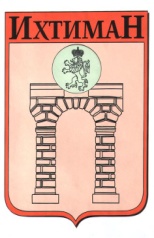 ОБЩИНА ИХТИМАН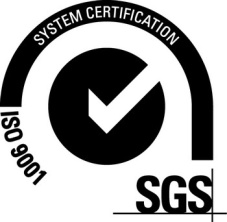  2050 гр. Ихтиман, ул. „Цар Освободител“ № 123 0724 / 82381,  0724 / 82550, obshtina_ihtiman@mail.bg